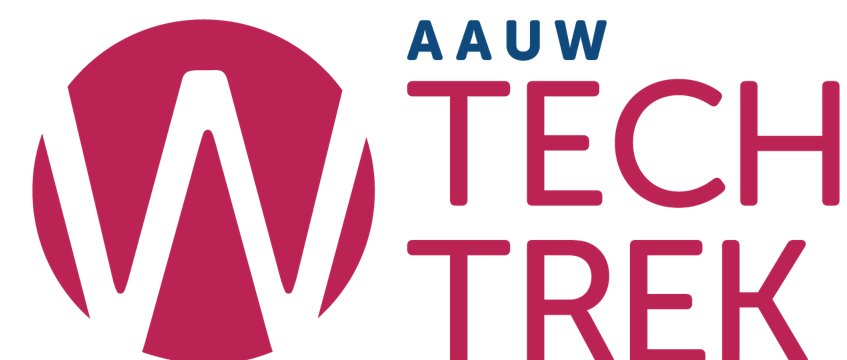 NEW MEXICO2022 Student Counselor ApplicationNew Mexico Tech, Socorro, NM June 19th - 25th, 2022**Note: Staﬀ Orientation & Training starts on June18th Interviews March 20 – April 10; Selection by April 20Name:	Birthdate	/	/  	Are you a permanent U.S Resident or U.S Citizen:	☐ Yes	☐ NoMailing Address:  	Home Phone: (	)  	Work Phone: (	)  	Cell Phone: (	)  	E-mail Address: 	If you are a student, what school do you attend?  	Why do you want to be a student counselor at Tech Trek STEM camp for girls? Please describe any relevant experiences working with girls or youth in a camp/out of school setting.Please provide the name and contact information for two (2) references (eg. supervisor, former employer, advisor, teacher):Name: 	Email address:	Phone Number: 	Relationship to reference: 	Name:	 Email address:  	Phone Number: 	Relationship to reference: 	AAUW MembershipI am currently an AAUW member	☐ I am NOT currently an AAUW memberHigher Education (achieved or sought)College/Univ	Degree	Year		 College/Univ	Degree	Year		 Area of Study/Major 				Do you speak any other languages (including ASL)?  	Do you have certiﬁcation/training that might be helpful in a STEM camp situation? ☐ First Aid ☐ CPRLifeguard Other? Please explain  	Dress CodeNot allowed:Very short shortsTech Trek PoliciesBare midriﬀs or backless, strapless or spaghetti strap topsFlip ﬂops (if working with chemicals or other hazardous substances)Clothing with profanity or oﬀensive slogans or messagesAlteration of the oﬃcial Tech Trek T-shirt 	(Initial) I am willing to adhere to the Tech Trek dress code 	(Initial) I will reside on the campus of New Mexico Tech for the entire week of camp. 	(Initial) I understand that as a counselor I will undergo a federal background check._____(Initial) I have been vaccinated for MMR. (Also required of all campers.)_____(Initial) I have been vaccinated and boosted for COVID-19 before camp. (Also required of all campers.)_____(Initial) I will follow guidelines for masking and social distancing at camp. (Also required of all campers.)I agree to ensure a safe and structured learning environment for all girls involved and encourage girls to be excited about STEM and conﬁdent in their ability to learn. I will enforce all camp rules and policies.I hold harmless AAUW, Inc. and AAUW Tech Trek NM, Inc., including their respective past, present and future oﬃcers, directors, employees, volunteers, agents, and representatives against any and all liabilities, injuries, losses, costs, damages, attorney’s fees, and expenses which I may sustain or incur as a result of participation in the Tech Trek camp.Personal Property ReleaseI will not hold AAUW Tech Trek NM, Inc. or New Mexico Institute of Mining and Technology responsible for items lost or stolen during Tech Trek. This includes, but is not limited to: radios, iPods, tablets, cell phones and other articles of value brought to or acquired while at camp.Photograph/Video ReleasePhotographs may be taken or videotaping may be done during educational or recreation activities of Tech Trek. This may be done as a group or individual photos during camp activities, or as a part of a media story, and may appear in news stories or reports on the camp. I give permission for photographs or videos to be used that are made at Tech Trek in future advertising on websites or print materials.To the best of my knowledge, the information contained in this application is complete and accurate. I understand that providing false information is grounds for not hiring me or choosing me for a volunteer position or for my discharge if I have already been hired or chosen.I authorize any person or organization, whether or not identiﬁed in this application, to provide any information concerning my previous employment, education, credit history, driving record, criminal conviction record, sexual oﬀender registry or other qualiﬁcations for my employment or volunteering. I also authorize the AAUW, Inc. and AAUW Tech Trek NM, Inc., staﬀ to request and receive such information.I agree to be bound by AAUW policies and procedures, regarding abuse of campers. I understand that these may be changed, withdrawn, added to or interpreted at any time at AAUW’s sole discretion and without prior notice to me.I also understand that my volunteering may be terminated, or any oﬀer or acceptance of volunteering withdrawn, at any time, with or without cause, and with or without prior notice at the option of AAUW Tech Trek NM, Inc., or myself.Nothing contained in this application or in any pre-employment or pre-volunteering communication is intended to or creates a contract between myself and AAUW or AAUW Tech Trek NM, Inc., for either employment, volunteering or the providing of any beneﬁt.Signature (required)	Date  	Desired Size for Camp T-Shirt:	 	(Ladies S, M, L, XL or XXL)Name Desired on Name Tag (if diﬀerent than above):	 	Have you previously participated in some way with AAUW NM Tech Trek?	If yes, please explain:How I heard about Tech Trek?Email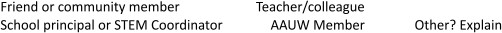 Social MediaE-mail completed application to staff.volunteers.techtreknm@gmail.com (preferred) orMail to Helena Whyte, Tech Trek NM 2022100 El Morro St., White Rock, NM 87547